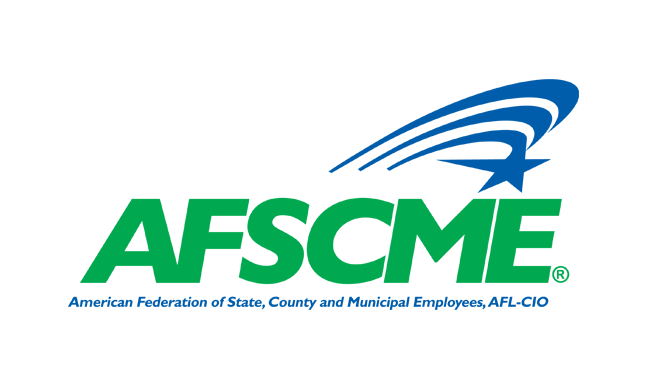 Name:  	___________________________________________________Address: 	___________________________________________________		___________________________________________________Phone:	(Cell)_______________________________________________		(Work) _____________________________________________Email: 	___________________________________________________Position title: _________________________________________________